Physics SOW & Required Practical (2023-2024): Y10  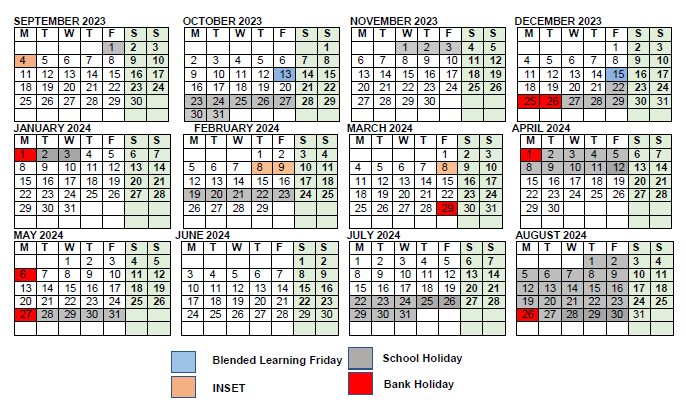              AQA GCSE: 8463         QAN code: 601/8751/7Curriculum Intent, Implementation and Impact Intent Aims and purpose: We aim to create the very best Physicists. We challenge students to think, act and speak like those working in the field would. We do this by quality first teaching, which ensures that students understand the fundamental concepts of Physics and can articulate them with precise use of technical terminology> Furthermore, students can apply them to a variety of familiar and unfamiliar contexts. Students develop working scientific skills so that they understand how experiments can provide evidence, can critically evaluate data and link this to theory. Our curriculum at Brook Sixth Form & Academy goes far beyond what is taught in lessons, for whilst we want students to achieve the very best examination results possible, we believe our curriculum goes beyond what is examinable. As a department, we bring the subject to life through demonstrations, experiments and real world concepts. Students are nurtured to have an enquiring approach to understanding how the universe works. Enthusiasm is modelled by our staff and praised in our students who are engaged and motivated to do well. As a knowledge engaged curriculum we believe that knowledge underpins and enables the application of skills; both are entwined. As a department, we define the powerful knowledge our students need and help them recall it with topic checklists and increasingly, knowledge organisers. Most lessons start with a low stakes assessment, which provides students with regular spaced retrieval practice. Half-termly, formative diagnostic assessments further support this. In addition to all their paper resources, students have access to all these and further resources through the TEAM, which directs students to other additional resources that they can access. In addition, students have access to the online kerboodle resource, which includes self-marking quizzes that give the students instant feedback. We build the Cultural Capital of our students by exploring with the students links to the curriculum of current scientific issues. Through our curriculum we introduce students to the narrative of some of the most influential Physicists throughout history, their discoveries and the impact their work has had on the world in which we live. Implementation: Collaborative curriculum planning lies at the heart of what we do in the department. From 2020 we are working on KS4 schemes of work. These are focussed on embedding challenge, metacognition, memory techniques and literacy into our departmental curriculum.   We implement our curriculum through a variety of teaching approaches and tasks such spiralling back low stakes quizzes, formative diagnostic assessments, demonstrations and discussions of key experiments and applications of concepts to the real world, pupil experiments, worked examples, problem practice, questioning, summative assessments and discussions leading to extended writing (BIG write).Impact:We know our curriculum is working in the Science department through last years (and indeed previous years) exam results. At GCSE Science, we had student scoring 9’s. Numbers of students studying A-Level Physics are rising and a significant proportional of our A-level Physics students go onto undergraduate study in physics or closely related subjects such as engineering. Almost all our GCSE students reach their destination and Sixth form students like to give back to the department by helping to mentor and support students lower down the school years. WeekDateTopicTopicCross-curricularAdditional notes/spec code W104-09-23N/AIntroduction to GCSE PhysicsN/AIntroduction to GCSE PhysicsMonday (4th ) INSET day     W211-09-231.1 Changes in energy store1.2 Conservation of energy1.1 Changes in energy store1.2 Conservation of energyEnergy Spec_code: 4.1.1.1 to 4.1.3And 4.6.3.1      W318-09-231.3 Energy and work1.4 Gravitational potential energy stores1.3 Energy and work1.4 Gravitational potential energy stores      W425-09-231.5 Kinetic energy and elastic stores1.6 Energy dissipation1.5 Kinetic energy and elastic stores1.6 Energy dissipation             W502-10-231.7 Energy and efficiency1.8 Electrical appliances 1.7 Energy and efficiency1.8 Electrical appliances       W609-10-231.9 Energy and powerSummary and review1.9 Energy and powerSummary and reviewBlended learning: Friday 13th      W716-11-23EUTFeedbacks & reviewEUTFeedbacks & review     W8HT(23-10-23)     W9HT(30-10-23)    W1006-11-232.1 Energy transfer by conduction2.2 Infrared radiation2.1 Energy transfer by conduction2.2 Infrared radiationGCSE ChemistryEnergy transfer:4.5.1.1Spec_code: 4.6.3.1    W1113-11-232.3 More IR2.4 Specific heat capacityRP1:Determining specific heat capacity2.3 More IR2.4 Specific heat capacityRP1:Determining specific heat capacityGCSE ChemistryGreenhouse gases:4.9.2.1    W1220-11-232.5 Measurement of specific heat capacity2.6 Heating and insulating buildingsRP2: Investigating thermal insulators2.5 Measurement of specific heat capacity2.6 Heating and insulating buildingsRP2: Investigating thermal insulators   W1327-11-23Summary and reviewRecap of P1 &P2Summary and reviewRecap of P1 &P2   W1404-12-233.1 Energy demands3.2 Energy from wind and water3.1 Energy demands3.2 Energy from wind and waterGCSE EngineeringEnergy production methods: 3.1.3Blended learning: Friday 8thIn Engineering, students also learn different methods of power generation:  wind, solar,  tidal,  nuclear,  fossil fuels,  biomass.   W1511-12-233.3 Power from sun and earth3.4 Energy and the environment3.3 Power from sun and earth3.4 Energy and the environment   W1618-12-233.5 Big energy issueBuffer3.5 Big energy issueBufferSchool breaks on Thursday 21st          W17HT(25-12-23)Winter break:BANK holiday Monday 25th and Tuesday 26th  W18HT(01-01-24)BANK holiday Monday 1stSchools opens Tuesday 4th of Jan   W1908-01-243.5 Big energy issueBuffer3.5 Big energy issueBuffer   W2015-01-24Summary and reviewEOU TestSummary and reviewEOU Test   W2122-01-24FD & Review4.1 Electrical charges and fieldsFD & Review4.1 Electrical charges and fieldsGCSE ChemistryCells and batteries4.5.2.1ElectricitySpec_code: 4.2.1.1 to 4.2.5.2   W2229-01-244.2 Current and charge4.3 Potential difference and resistance4.2 Current and charge4.3 Potential difference and resistanceGCSE EngineeringElectrical systems: 3.3.2Topics in Engineering common to Physics: Discrete components within a circuit such as  resistors (fixed and variable) & diodes (signal, rectifying)    W2305-02-244.4 Component characteristics4.5 Series Circuits4.4 Component characteristics4.5 Series CircuitsINSET day Thursday 8th and Friday 9th   W2412-02-244.6 Parallel CircuitsRP3: Investigating resistance4.6 Parallel CircuitsRP3: Investigating resistance   W25HT(19-02-24)   W2626-02-24RP4: Investigating electrical componentsSummary and reviewRP4: Investigating electrical componentsSummary and review   W2704-03-245.1 Alternating current5.2 Cables and plugs5.1 Alternating current5.2 Cables and plugsINSET day Friday 8th   W2811-03-245.3 Electrical power and potential difference5.4 Electrical currents and energy transfer5.3 Electrical power and potential difference5.4 Electrical currents and energy transfer   W2918-03-245.5 Appliances and efficiencySummary and review5.5 Appliances and efficiencySummary and review   W3025-03-24EOU TestBufferEOU TestBufferBANK holiday Friday 29th   W31HT(01-04-24)Easter break:BANK holiday Monday 1st   W32HT(08-04-24)   W3315-04-24Feedback and reviewBufferFeedback and reviewBuffer   W3422-04-246.1 Density6.2/3 States of matter and changes of states6.1 Density6.2/3 States of matter and changes of statesGCSE ChemistryAtoms: 4.1.1.1The development of the model of the atom (common content with physics) 4.1.1.3Relative electrical charges of subatomic particles: 4.1.1.4Size and mass of atoms: 4.1.1.5   3. Particle model of         MatterSpec_code: 4.3.1 to 4.3.3.3   W3529-04-246.4/5 Internal energy and specific latent heat6.6/7 Gas Pressure, temperature and volumeRP5: Calculating densities6.4/5 Internal energy and specific latent heat6.6/7 Gas Pressure, temperature and volumeRP5: Calculating densitiesGCSE BiologyDiffusion: 4.1.3.1   W3606-05-24Summary and review EOU testSummary and review EOU testBANK holiday Monday 6th   W3713-05-24FD and gap analysis7.1 Atoms and radiationFD and gap analysis7.1 Atoms and radiationAtomic structureSpec_code: 4.4.1 to  4.4.4.2   W3820-05-247.2 Discovery of the nucleus7.3 Changes in the nucleus I/ 7.4 Changes in the nucleus II7.2 Discovery of the nucleus7.3 Changes in the nucleus I/ 7.4 Changes in the nucleus II   W39HT(27-05-23)BANK holiday Monday 27th   W4003-06-237.5 Activity and half-life7.6 Nuclear radiation in medicine7.5 Activity and half-life7.6 Nuclear radiation in medicine   W4110-06-237.7 Nuclear fusion7.8 Nuclear fusion7.7 Nuclear fusion7.8 Nuclear fusion   W4217-06-23ExamExamExamExamExamExamExamExam   W4324-06-23Exam ExamExam ExamExam ExamExam Exam   W4401-07-23FDFDFDFD   W4508-07-23Y11 material Y11 materialY11 material Y11 material   W4615-07-23Extra-curricular practical activitiesExtra-curricular practical activitiesExtra-curricular practical activitiesExtra-curricular practical activities W47-5222-07-23END of the academic YearSummer break: School breaks Friday 19thSummer break: School breaks Friday 19thSummer break: School breaks Friday 19th